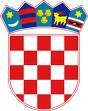 REPUBLIKA HRVATSKAKRAPINSKO ZAGORSKA ŽUPANIJAGRAD ZLATARJEDINSTVENI UPRAVNI ODJELODSJEK ZA RAČUNOVODSTVO I FINANCIJEKLASA: 406-01/18-01/19URBROJ: 2211/01-04-03-19-13Zlatar, 22. studenoga 2019.GRAD ZLATARGRADONAČELNIKPREDMET: Prijedlog IV. izmjene i dopune plana nabave za 2019. godinuTemeljem članka 28. Zakona o javnoj nabavi („Narodne novine broj 120/16) dostavlja se na razmatranje nacrt prijedloga IV. izmjene i dopune Plana nabave za 2019. godinu te se predlaže da se isti uputi Gradskom vijeću na donošenje.PROČELNIKdr.sc. Mladen KrušeljPrilog:Prijedlog IV. Izmjene i dopune Plana nabave za 2019. godinu